BEACONSFIELD PRIMARY SCHOOL Acceptable User Agreement for Internet and digital technologies.Beaconsfield Primary School believes the teaching of cybersafe and responsible online behaviour is essential in the lives of students and is best taught in partnership between home and school. 21st century students spend increasing amounts of time online, learning and collaborating. To be safe online and to gain the greatest benefit from the opportunities provided through an online environment, students need to do the right thing by themselves and others online, particularly when no one is watching. Safe and responsible behaviour is explicitly taught at our school and parents/carers are requested to reinforce this behaviour at home.Some online activities are illegal and as such will be reported to police. Part A - School support for the safe and responsible use of digital technologiesBeaconsfield Primary School uses the Internet and digital technologies as teaching and learning tools. We see the Internet and digital technologies as valuable resources, but acknowledge they must be used responsibly. Your child has been asked to agree to use the Internet and mobile technologies responsibly at school. Parents/carers should be aware that the nature of the Internet is such that full protection from inappropriate content can never be guaranteed. At Beaconsfield Primary School we: have policies in place that outline the values of the school and expected behaviours when students use digital technology, the Internet and social mediaprovide a filtered Internet service provide supervision and direction in online activities and when using digital technologies for learningsupport students in developing digital literacy skillshave a cybersafety program at the school which is reinforced across the school use mobile technologies for educational purposes (e.g. podcasts or photos from excursions) provide support to parents/carers to understand this agreement (e.g. language support) provide support to parents/carers through information evenings and through the document attached to this agreement for parent to keep at homework with students to outline and reinforce the expected behaviours in the Internetreinforce that cybersafe and responsible behaviours are expected in their school use of digital technology Part B - Student AgreementWhen I use digital technology I agree to: be a safe, responsible and ethical user whenever and wherever I use itsupport others by being respectful in how I communicate with them and never write or participate in online bullying (this includes forwarding messages and supporting others in harmful, inappropriate or hurtful online behaviour) talk to a teacher if I feel uncomfortable or unsafe online or see others participating in unsafe, inappropriate or hurtful online behaviourseek to understand the terms and conditions of websites and online communities and be aware that content I upload or post is my digital footprint protect my privacy rights and those of other students by not giving out personal details including full names, telephone numbers, addresses and imagesuse the Internet for educational purposes and use the equipment properlyuse social networking sites for educational purposes and only as directed by teachers abide by copyright procedures when using content on websites (ask permission to use images, text, audio and video and cite references where necessary)think critically about other users’ intellectual property and how I use content posted on the Internet.not interfere with network security, the data of another user or attempt to log into the network with a user name or password of another student not reveal my password to anyone except the system administrator or the teachernot bring or download unauthorised programs, including games, to the school or run them on school computers When I use my mobile phone, iPod or other mobile device I agree to:keep the device on silent during class times and only make or answer calls and messages outside of lesson times – except for approved learning purposesprotect the privacy of others and never post or forward private information about another persononly take photos and record sound or video when it is part of an approved lessonseek permission from individuals involved before taking photos, recording sound or videoing them seek appropriate (written) permission from individuals involved before publishing or sending photos, recorded sound or video to anyone else or to any online spacebe respectful in the photos I take or video I capture and never use these as a tool for bullying.This Acceptable Use Agreement also applies during school excursions, camps and extra-curricula activities. I acknowledge and agree to follow these rules. I understand that my access to the Internet and mobile technology at school will be renegotiated if I do not act responsibly.--------------------------------------------------------------------------------------------------------------------------------------------I have read the Acceptable Use Agreement carefully and understand the significance of the conditions and agree to abide by these conditions.  I understand that any breach of these conditions will result in Internet and mobile technology access privileges being suspended or revoked.For further Support with online issues students can call Kids Helpline on 1800 55 1800. Parents/cares call Parentline 132289 or visit http://www.cybersmart.gov.au/report.aspx© State of Victoria 2011  This work has been created by the teachers listed below as employees of the Department of Education and Early Childhood Development, Victoria and copyright is owned by the Crown in right of the State of Victoria.  It may be reproduced in whole or in part for study or training purposes, subject to the inclusion of an acknowledgment of the source and no commercial usage or sale.  Reproduction for the purposes other than those indicated above requires the written permission of the Department of Education and Training. Requests and enquiries concerning reproduction and copyright should be addressed to the Liability Management Manager, Department of Education and Early Childhood, 2 Treasury Place, Melbourne, VIC, 3002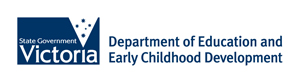 Family Information to support the understanding of the Acceptable Use Agreement for Internet and digital technologies.Family Information – Advice to support the safe and responsible use of digital technologies at home At school the Internet is mostly used to support teaching and learning. At home, however, it is often used differently. Not only is it a study resource for students, but also it is increasingly being used as a social space to meet and chat. The term “space” is used here to describe a website that works like a community with live interaction and the capacity for your child to chat with others, personalise their space and share information. Each space has a purpose, audience and tool set including those around security and protection. The Internet also provides access to websites with information, images and videos for students to view. Not all content is presented as a space.  About the agreement:In signing the student agreement your child will be agreeing to behave in a certain way online and to take appropriate action when and as required.  Elements of agreement are explained below. Please contact the school to clarify or receive additional information.Be a safe, responsible and ethical user whenever and wherever I use it. The school’s Student Engagement/Wellbeing Policy outlines the values of the school and expected behaviours when students use the Internet and digital technologies at school. Support others by being respectful in how I communicate with them and never write or participate in online bullying (this includes forwarding messages and supporting others in harmful, inappropriate or hurtful online behaviour).Being online can make students feel that they are anonymous and sometimes students may say things online that they would never say to someone’s face. The web space or online chat environment that they use in leisure time might also have explicit language and they may feel they have to be part of it. Bullying online can take a number of forms from repeated messages to exclusion from social spaces. Students who forward on messages or participate in the exclusion may not see themselves as bullying. These actions also contribute to the hurt and distress of others. Talk to a teacher if I feel uncomfortable or unsafe online or see others participating in unsafe, inappropriate or hurtful online behaviour.Incidents online often go unreported. Students have reported their reasons as embarrassment, a belief that online issues are theirs to solve as adults don’t understand, a feeling that reporting it will make it worse and the most common reason given is a fear that they will lose access to their technology. Students are advised to report an incident if:they feel that the welfare of other students at the school is being threatenedthey come across sites which are not suitable for their schoolsomeone writes something they don’t like, or makes them and their friends feel uncomfortable or asks them to provide information that they know is private they accidentally do something which is against the rules and responsibilities they have agreed to.Seek to understand the terms and conditions of websites and online communities and be aware that content I upload or post is my digital footprint. Many websites/spaces have conditions of use, such as ownership of the content and the age of participants. For example: Children under 13 years of age are not permitted access to Facebook. When posting information online - A good rule is “Don’t post what you wouldn’t want your Grandparent, Principal, or future boss to read.”  Protect my privacy rights and those of other students by not giving out personal details including full names, telephone numbers, addresses and images.Students like to publish information about themselves and their friends in spaces like MySpace, Facebook and blogs. This can put them at risk of being approached, groomed or bullied online. To avoid this we recommend they:don’t use their full name, but develop an online name and use avatarsdon’t share personal details, including images of themselves or their friends onlinepassword protect any spaces or accounts they havedon’t allow anyone they don’t know to join their chat or collaborative spaceare reminded that any image or comment they put on the Internet is now public (anyone can see, change or use it) so no full names should appear in reference to individuals in any image, movie or sound recordingALWAYS make the space private so that they can control who sees their space and can communicate with themunderstand the terms and conditions of any website or online community that they might join.Use the Internet at school for educational purposes and use the equipment properly.It is important to realise that there is a time for fun and a time for work even on the Internet. Students may often see the Internet as ‘free’ however even just looking at a page on the Internet incurs a download cost.  By taking care with the equipment, and thinking carefully about printing and downloading from the Internet students can save time, money and the environment. Staying on task will reduce the risk of inappropriate access and teach students strategies to use the Internet or mobile technologies for their learning. Use social networking sites for educational purposes and only as directed by teachers. Web 2.0 tools and social networking spaces allow students to be contributors to the web and to work collaboratively online with other students. Creating or contributing to blogs, wikis, digital stories and podcasts can all be legitimate educational activities which allow students to publish, share and inform others and be active contributors to the web. It is important for students to understand that working in a collaborative space as part of a learning task, has a very different purpose to using a social networking space to link up with friends in their own time.  Abide by copyright procedures when using content on websites (ask permission to use images, text, audio and video and cite references where necessary).Music, information, images and games on the Internet are owned by someone. The term copyright is a legal one and there are laws to enforce it. Not only is breaking copyright morally, ethically and legally wrong, it can introduce potential risks.  By downloading a ‘freebie’ you can risk bringing a virus or spyware to the computer or system. These can destroy a computer system or provide hackers with details such as passwords and bank accounts. Peer to peer sharing software like Limewire and Bit-torrent can sometimes share music and files illegally, and make computers vulnerable.Think critically about other users’ intellectual property and how I use content posted on the Internet, not simply copy and paste information from websites.Not everything on the Internet is true, accurate or unbiased. The school is working to teach digital literacy skills, which enable students to locate, evaluate, and use information effectively on the Internet. It is important that your child respects the Intellectual Property of people who contribute resources online. Students should use their own thoughts and language to express what they have learnt, and avoid simply copying and pasting information from the Internet.Not interfere with network security, the data of another user or attempt to log into the network with a user name or password of another student. Not reveal my password to anyone except the system administrator or classroom teachers.Not bring or download programs without permission, including games, to the school or run them on school computers. Not deliberately enter or remain in any site that has obscene language or offensive content (e.g. racist material or violent images). In school settings, Internet service providers set up filters to block out a lot of inappropriate content, but these filters are not always foolproof. Students who deliberately seek out inappropriate content or use technologies which bypass filters, will have their Internet access reviewed and their parent/carers will be immediately informed.Computer facilities are for the use of all students so due care should be taken at all times when using these resources. Students are responsible for everything done using their accounts, and everything in their Documents folders. To this end, students need to keep their password secret and not gain access to other students’ login details. The school connects all of the computers through a network. The introduction of unknown games or files could introduce viruses, etc and these put all school equipment and student work at risk. When using my digital device as a phone, I will: Keep my phone in my locker or bag, on silent, during class times and only make or answer calls and messages outside of school times – except for specified learning purposes.Protect the privacy of others and never post private information about another person using Short Message Service (SMS).When using a digital device as a camera I will:Only take photos and record sound or video when it is part of a class or lesson.Seek permission from individuals involved before taking photos, recording sound or videoing them (including teachers).Seek appropriate (written) permission from individuals involved before publishing or sending photos, recorded sound or video to anyone else or to any online space.Be respectful in the photos I take or video I capture and never use these as a tool for bullying.Mobile phones and digital devices are a seamless part of our lives. The school allows the use of these digital technologies as a tool to enhance the capacity for learning in a classroom.The recording of images and sounds can breach students’ rights under the Privacy Act. Sometimes students are reluctant to tell their peers that they don’t want their image or voice recorded. The Privacy Act says that the posting and sharing of information online or in any other way requires consent. This consent must be fully informed, freely given, current and specific in how the information will be presented and who it will be presented to. Schools are required to obtain signed authority for any work, images or information posted online. All citizens need to respect the rights of others to privacy and students are no exception.  A sample consent form for requesting permission is available on the DEECD website. Consent can be withdrawn at anytime. Key Discussion Questions for parents At home we recommend you make some time to find out how your child is using the Internet. Make some time to sit with them online and ask questions such as:What is it that is so enjoyable about the site or space you are using? What is the purpose of the site or space? How does it work? How do you set it up? What are the conditions of use?Who is else is sharing this space? Do you know them or did you ‘meet’ them online? How can you control who is in your space?Can you see any risks or dangers in the activity? What would you say to warn/inform a younger child?What are you doing to protect yourself or your friends from these potential dangers?When would you tell an adult about an incident that has happened online? Who would you tell?When wouldn’t you tell and why not? Research shows that students are reluctant to report issues and put at risk their Internet/phone access.Encourage your child to set their space to ‘private’ if they use a social networking site like MySpace, Bebo, Twitter or Facebook (they are then in control of who can contact them and access their information).Ensure that all Internet activities occur in a shared place– not your child’s bedroom. Negotiate appropriate times for online activities and use of mobile phones. Consider the use of “safe search filters” freely available as settings on Google, Bing etcScenarios for teacher/parent/guardian/student discussion: What can you do?You found the car picture you were searching for, but it includes a naked woman.Someone keeps messaging nasty and upsetting comments about you and your friends on your mobile phone.A person you met online asks you to give them your full name, phone number and suggests you meet. Is it different if they have been your “friend” for a long time?You are sent a message that has been forwarded by someone else. It has embarrassing comments/image about someone you know. A game online will only let you play it if you give your name, address, date of birth, etc. An online community asks you to sign up and allow the space to “Connect you to all your friends” It wants your email address and password to do this. It needs access to your address book.In an online space/chat someone suggests you all exclude /block a classmate. Your friend took a video of you and your friends ‘mucking around’ and posted it on a video hosting service like YouTube.Your friend has an online profile published (not set to private). You can see their personal details and photos. Other people you know are in the photos.A friend tells you about a great site where there is ‘free’ music or a game to download.For further support with online issues students can call Kids Helpline on 1800 55 1800. Parents/carers can call Parentline 132289 or visit http://www.cybersmart.gov.au/report.aspxStudent name:Year level:Student signature:Date:Parent/Care Giver signature:Teacher Name: